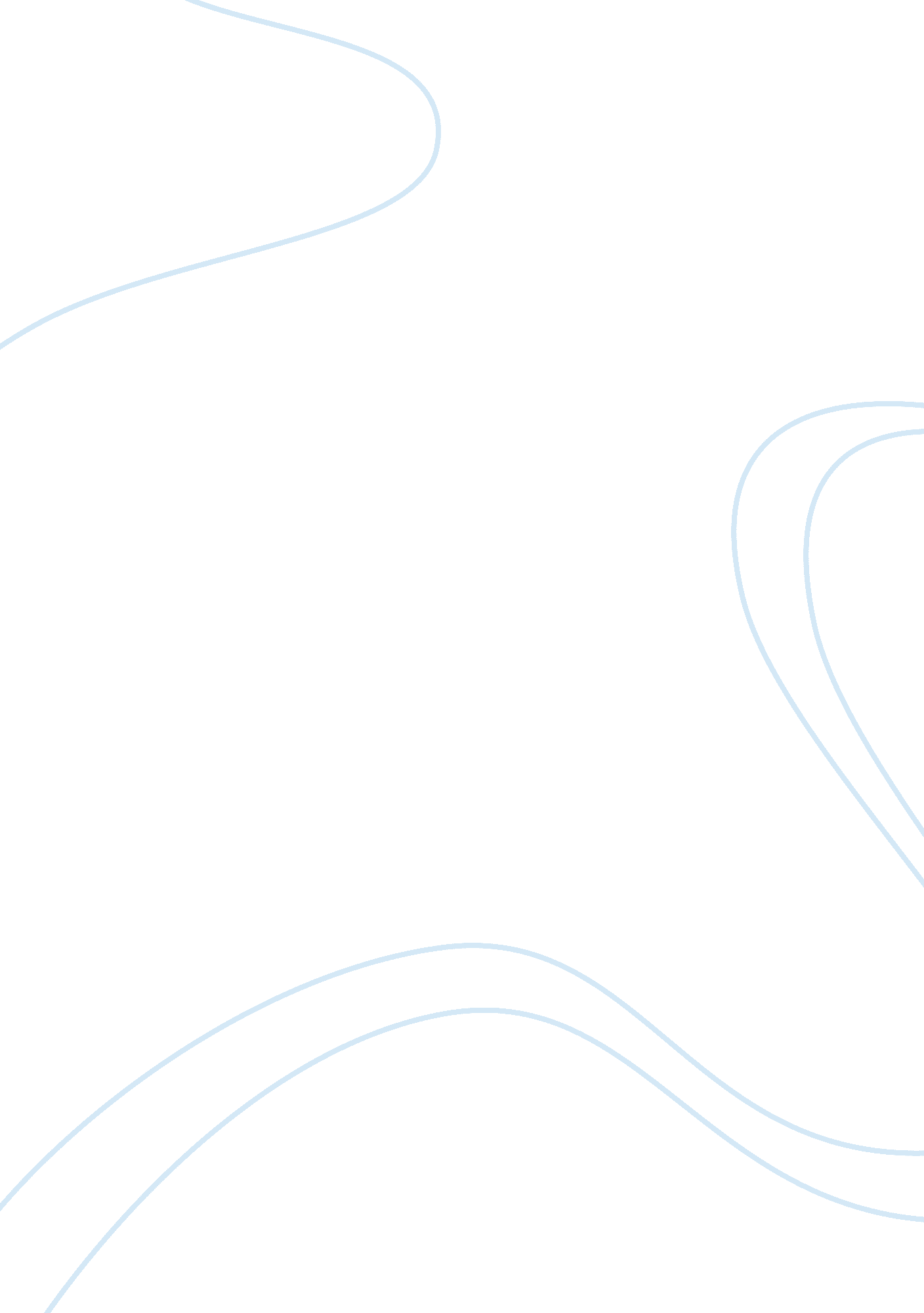 An overview of the waitrose company commerce essay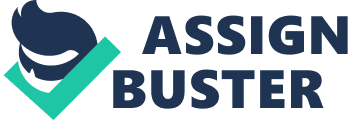 John Lewis is an employee-owned administration which was founded in 1864 in Oxford Street, London. Waitrose supermarket concatenation joined the partnership in 1937, and so followed shortly with Greenbee which is now called John Lewis Insurance and besides partnership card. John Lewis is one of UK 's top 10 retail merchants, and has `` 31 John Lewis and 235 Waitrose supermarkets, an online and catalogue concern, a direct services company, one production unit and a farm '' and continues to turn at a rapid gait ( John Lewis Partnership, 2010 ) . Company 's chief activities involves retailing goods and services to the clients including high quality points such as food markets, electronics, furniture, apparels, flowers and besides fiscal services such as insurance and recognition card services ( John Lewis Partnership, 2010 ) . In add-on, John Lewis was ranked as the 3rd biggest private company out of top 100 companies in 2008 ( Times Online, 2008 ) and despite of the planetary crisis, in 2009 it was ranked 1st and besides was voted as the 'Britain 's favorite retail merchant ' in 2010 UK Consumer Satisfaction Index from the Institute of Customer Service ( ICS ) ( John Lewis Partnership, 2010 ) . John Lewis Partnership argues to hold a `` airy and successful manner of making concern, boldly seting the felicity of Spouses at the Centre of everything it does '' and is utilizing 'Never Knowingly Undersold ' motto to assure its clients to sell the lowest monetary value in the vicinity ( John Lewis Partnership, 2010, John Lewis Partnership, 2010, Bloomberg, 2010 ) . Making and Developing chance In recent old ages the planetary challenges and uncertainness is driven by chances offered by engineering, communications and the thrust for development in both socially and financially ( Timmons & A ; Spinelli, 2009 ) and the `` creative activity of successful concerns follows a successful chance development procedure '' ( Ardichvili et al. , 2003 ) . What is chance? Opportunity is described as `` something identified in a minute of penetration that is the consequence of inadvertent find '' ( Bessat & A ; Tidd, 2009 ) , a concern thought of an undeveloped undertaking or possible undertaking of a concern ( Bessat & A ; Tidd, 2009, Santarelli, 2006 ) . Opportunity procedure develops over clip that may hold a opportunity to run into the demand or involvement of the market through combined originative resources for presenting of superior value ( Schumper, 1934 as cited by Ardichvili et al. , 2003 ) ) . However, Gaglio and Katz ( 2001 ) argue that it is a `` cognitive procedure that can affect mental simulation and contrary to fact thought '' which emerges from enterpriser. Conversely, the procedure related chance has been viewed as a originative procedure ( Hills et al. , 1999 ) , affecting creativeness ( Ardichvili et al. , 2003 ) , or even as a particular instance of job resolution ( Harper, 2008 ) . Opportunity Development Process The chance develops into a concern construct and so grows into a concern theoretical account, followed by designation of the market demand and besides possible benefits, value and the needed resources ( Ardichvili et al. , 2003 ) . As chance procedure continue to develop, a full concern program emerge which depicts hazard factors that may impact the hard currency flow and the program executing. Therefore, it is of import for the enterpriser to hold necessary accomplishments and ability to place and choose the right chances for the administration to turn as chance development procedure lead to a successful concern formation ( Ardichvili et al. , 2003 ) . Business chances are identified by enterprisers in order to make and present value for stakeholders in prospective ventures ( Ardichvili et al. , 2003 ) . As antecedently discussed, the successful concern creative activity follows the successful procedure of concern chance. Ardichvili ( 2003 ) reported that the procedure of chance development is `` cyclical and iterative '' which has assorted phases that might take to farther chances creative activity or amendment to the bing version. These phases may 'overlap and interact ' to each other include chance development, designation and rating in footings of resources and market demand. The nucleus procedure of chance creative activity and development that lead to concern formation include `` entrepreneurial watchfulness, information dissymmetry and anterior cognition, societal webs, personality traits, including optimism and self-efficacy, and creativeness ; and type of chance itself '' ( Ardichvili et al. , 2003 ) . As it can be seen on figure 1, the theoretical construction of the chance development procedure which depicts assorted phases of the procedure theoretical account. 848 Fig. 1 Opportunity designation and development theory theoretical account ( Ardichvili et al. , 2003 ) As antecedently discussed, entrepreneurial watchfulness is one of features which influence the creative activity and development of chance procedure. However, this is likely to be enhanced by the happenstance of other factors including creativeness and optimism personality traits, old experience and cognition and besides societal webs ( Ardichvili et al. , 2003 ) . In the instance of John Lewis, the employee-ownership concern theoretical account encourages entrepreneurial watchfulness of its employee who are besides co-owner of the concern as the net income made by the concern is shared among the spouses therefore every employee take a certain type of duty to guarantee concern success ( John Lewis Partnership, 2010 ) . In 2000, John Lewis in Partnership recognised the chance of utilizing cyberspace for shopping therefore create and launch an on-line shopping including WaitroseDeliver the on-line food market service and partnered with Ocado, the on-line service to present Waitrose food markets to the UK places free of charge. John Lewis was the first UK retail merchant to offer its online clients free bringing which attracted more clients to shop online. At the oncoming John Lewis wanted to supply its clients the easy manner to shop therefore identified an chance for an online shopping. This entrepreneurial watchfulness has influenced the creative activity and development of John Lewis online shopping including WaitroseDelivery which offers clients the online food market services. The online concern for John Lewis has been a cardinal country of success with a rapid enlargement and development of multichannel and online operation which showed an addition of ? 100 million in gross revenues for the first three months after the launch ( John Lewis Partnership, 2010 ) . Pull offing Invention What is Innovation? Invention is the procedure of 'turning chance into new thoughts ' ( Tidd & A ; Bessant, 2009 ) for the intent of fulfilling clients demand by developing something new or doing alterations to the merchandises or services and adding value to clients and concerns by making chance of growing, net income and prolong its competition in market place ( O'Sullivan & A ; Dooley, 2009 ) . Innovation direction As antecedently discussed invention as the nucleus reclamation procedure within an administration, reviewing what is offers the universe and how it creates and delivers that offering. The most common implicit in procedure model as shown in figure 1, assist administrations such as John Lewis to research ways in which to pull off invention therefore sustain competitory advantage. Fig. 2 Innovation procedure theoretical account At the oncoming, invention direction procedure theoretical account begins with the accent on seeking which involves an administration to look for relevant signals which illustrate menaces and chances for alteration. In the instance of John Lewis, it ever proctors things which threats concern and take it as an chance for concern growing. For illustration as cyberspace expand quickly and more clients utilizing cyberspace as a agency of twenty-four hours to twenty-four hours activities such as do shopping or hunt for information therefore becomes more effectual manner for agencies of doing net incomes and fulfilling clients need. John Lewis took this chance as a signal for a alteration and focused their hunt for utilizing cyberspace as an chance for invention therefore came up with many thoughts including an thought of establishing an online shopping site Johnlewis. com and waitrosedeliver. John Lewis selected this thought and decided to react to the demand of its clients by supplying an alternate and easy manner to traditional shopping. In the twelvemonth 2000, John Lewis implement the chance of establishing an online shopping site peculiarly WaitroseDeliver and went into partnership with Ocado to present on-line shopping to its clients free of charge. This attracted more clients to shop online on WaitroseDeliver web site as it was more convenient for them and besides added value to their services as bringing is provided for free therefore this sustain competitory advantage as the client were acquiring quality merchandises and services ( John Lewis Partnership, 2010 ) . This procedure captured the value for the inventions as John Lewis gross revenues were topped up by ? 100 million for the first three month after the on-line site launch ( MT and Management Today magazine, 2010 ) . As the manner of prolonging competitory advantage and as competition increasing quickly within its rivals, John Lewis has now implemented its 'Never wittingly undersold ' slogan to its online shopping clients ( MT Management Today, 2010 ) . Behaving as an entrepreneurial administration This subdivision will discourse how administrations are acting as an entrepreneurial, foremost in this subdivision a description of an entrepreneurial administration will be provided along with its features. This will follow with a brief rating into how does John Lewis is acting as an entrepreneurial administration. What is an entrepreneurial administration? Entrepreneurs `` do new things '' { { 542 Jelinek, M. 1995 } } and normally creates and reconstitute the organisation in order to construct something of which has a recognized value about perceived chances ( Bessat & A ; Tidd, 2009 ) whilst organisation `` signals control, order, and stable reproduction of the past { { 542 Jelinek, M. 1995 } } . Entrepreneurial administrations have certain features and behavior which differentiate them with traditional administrations ( Timmons & A ; Spinelli, 2009, Glenn et al. , 2008 ) . Features of Entrepreneurial administration Timmons and Spinelli ( 2009 ) argues that entrepreneurial features and behaviours involves `` committedness and finding, chance compulsion, tolerance of hazard, ambiguity and uncertainness, creativeness, self trust and ability to accommodate and motive to stand out '' ( Timmons & A ; Spinelli, 2009 ) . However, the cardinal features of entrepreneurial administration are `` McClelland 's demand for accomplishment, calculated hazard taker, high internal venue of control, creativeness, advanced, need for liberty, ambiguity tolerance, vision and self efficaciousness '' ( Ardichvili et al. , 2003, Bessat & A ; Tidd, 2009, Couger et al. , 1990 ) . In today increasing competition in markets there is a demand to make and keep advanced administrations in order to extinguish factors impacting good thoughts to acquire through ( Tidd & A ; Bessant, 2009 ) . Key factors which enhance administrations to act as an entrepreneurial include civilization, scheme, construction, Innovation, Leadership and cognition. Entrepreneurial conditions which may impact alterations to go one and opportunities to be put into pattern. For illustration, John Lewis put accent on people as the most of import issue which influence the full procedure of going an entrepreneurial administration, motive and communicating were besides identified as of import to John Lewis, the timing of what they did was the key as was the vision of the company was besides of import. John Lewis leaders inspires and promote junior staff who was besides co-owner to oppugn the position quo and expression for new ways of making things, make vision and take more hazards, for illustration late, John Lewis came up with an thought of establishing smaller food market stores and now are in test with Boots, Shell and Welcome interruption ( the expressway service ) to offer consumers toilet articless and healthy nutrient as 'food for now ' and 'food for subsequently ' lines ( John Lewis Partnership, 2010 ) . Entrepreneurial Behaviour The entrepreneurial behaviours has given John Lewis the existent chance to better client service, efficiency, invention and staff public presentation and besides helped John Lewis to success and retain competitory advantage over its rivals by happening new ways of making things and spreads in the market. For illustration, John Lewis has seen a spread in retail markets for Leicester and Cardiff and now unfastened new shop in Leicester and Cardiff and besides planned to spread out into Channel Islands with acquisition of two supermarkets in Guernsey and three in Jersey. All lasting staff of John Lewis are spouses and co-owner of the concern, therefore they take equal duty of guaranting the company 's success knowing that net income gained are shared among each spouses. This motivates and encourages them to be watchful all the clip, portion their expertness and cognition among each squad members, elite squad leader who will stand for the squad to the council and put the advanced thoughts frontward. Therefore, the easy communicating flow between junior staff to senior degree direction of John Lewis makes it easy for pull offing and pass oning alterations, invention and besides taking the market riotous thoughts to the head. The vision of John Lewis is to animate motive employee, understand the current place of the company and have the desire to do it more efficient. The employee-owned concern theoretical account created a dynamic civilization where the entrepreneurial behaviour thrived as employees are taking ain enterprises, have a freedom of supplying a constructive feedback about the certain procedure, merchandise or service such as `` what clients are stating '' , hunt for invention, ways of cutting cost in order to increase net income and look for market spreads which might supply new gross or disrupt rivals. These entrepreneurial behaviors gave John Lewis the competitory advantage over its rivals and go on to turn despite of the economic system downswing. Decision This study supply a critical analysis of John Lewis utilizing theories in footings of making and developing chances, pull offing invention and behaving as an entrepreneurial administration. The determination of this study depicts cardinal issues which enhances the administrations in maintaining up with today 's altering gait in engineering and entrepreneurial features such as civilization, scheme, construction, Innovation, Leadership and shared cognition. Entrepreneurs recognise and place chances order to make and present value for both clients and stakeholders in prospective ventures. The most common model which assists administrations such as John Lewis to research ways in which to pull off invention therefore sustains competitory advantage is through seeking for new thoughts and chance, choosing relevant thoughts for invention, implementing these thoughts into pattern and gaining control benefits through implementing new chances. Timmons and Spinelli ( 2009 ) illustrates subjects of entrepreneurial features and behaviors including committedness and finding, chance compulsion, tolerance of hazard, ambiguity and uncertainness, creativeness, self trust and ability to accommodate and besides motive to stand out. 